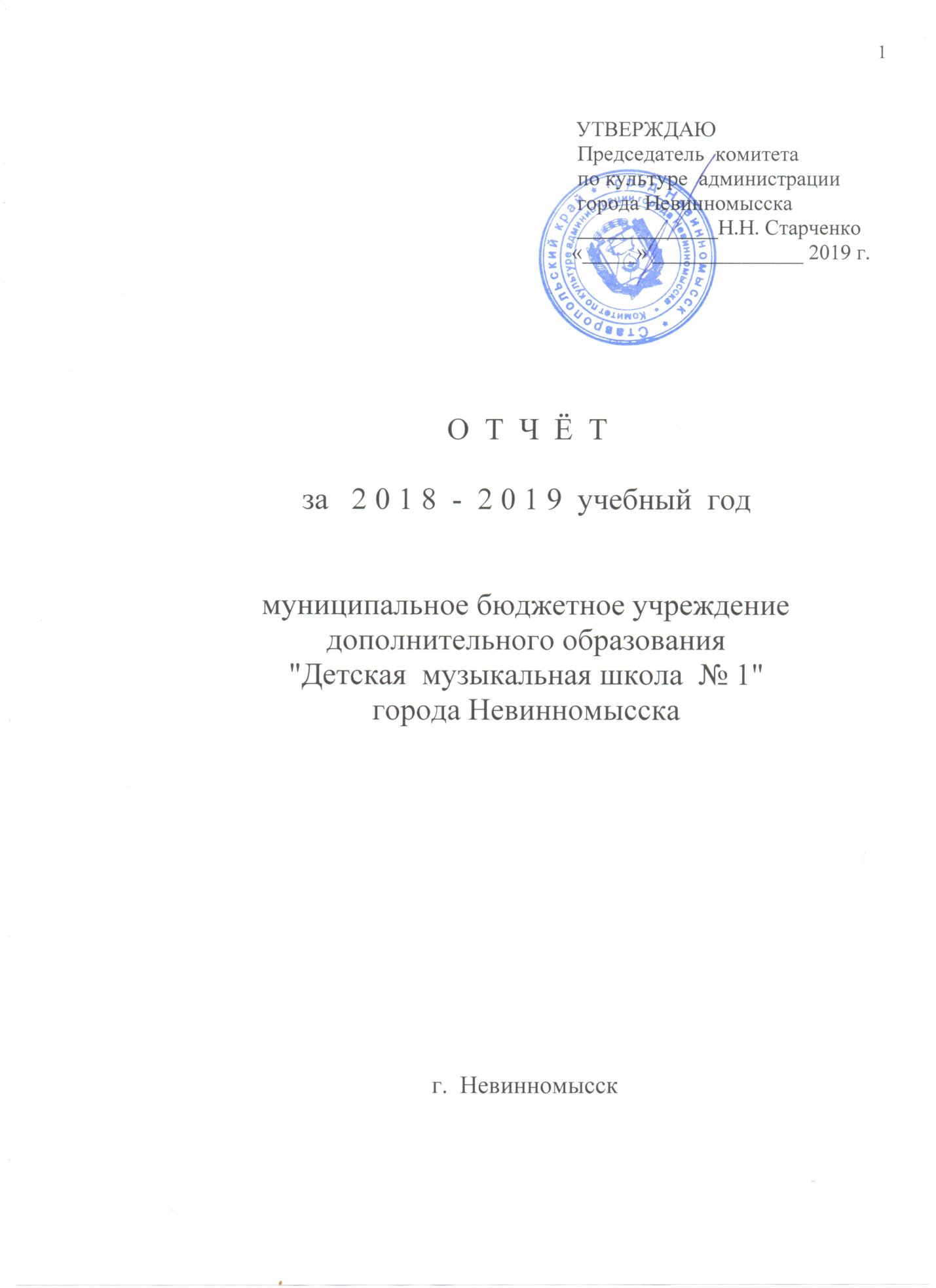 ПОЛНОЕ  НАЗВАНИЕ  ШКОЛЫмуниципальное бюджетное учреждение дополнительного образования «Детская музыкальная школа № 1»города НевинномысскаГод открытия школы - сентябрь 1959 года.ОБЩИЕ СВЕДЕНИЯ ОБ УЧРЕЖДЕНИИДетская музыкальная школа № 1 была основана в 1959 году. В апреле 2019го коллектив торжественно отметил 60-летний юбилей большим отчётным концертом во Дворце культуры химиков. За 60 лет учебное заведение завоевало полное право называться одним из самых лучших в Ставропольском крае. В течение 35 лет школой руководит заслуженный работник культуры Российской Федерации Анатолий Петрович Кононенко. В своей работе администрация и коллектив школы руководствуются современными требованиями общества к музыкально-эстетическому образованию. В школе сложился замечательный коллектив единомышленников, большую часть  которого составляют выпускники этой же школы. Из года в год преподаватели и учащиеся показывают высокие результаты работы по всем направлениям. Значительные достижения коллектива школы по достоинству отмечены городской администрацией: на юбилейном мероприятии директору школы Кононенко А. П. были вручены почётные грамоты и памятные подарки. В 2018 году ДМШ № 1 стала участником Федерального Реестра «Всероссийская Книга Почёта». Юбилейный учебный год ознаменовался высокими достижениями как в учебной, конкурсной, так и в концертной деятельности ДМШ № 1, посвящённой подготовке к празднованию 60-летнего юбилея школы и главных событий города и страны – 193-летия со дня основания Невинномысска и 74-й годовщины Победы над фашизмом в Великой Отечественной Войне. Всесторонняя работа школы, учебная, конкурсная и концертная, направлена на повышение качества исполнительского мастерства, формирование культурных ценностей, традиций и воспитание патриотических чувств у детей и юношества.Самые крупные мероприятия ДМШ № 1 проходили в рамках празднования Дня города Невинномысска, Дня Победы и юбилея школы. Активное участие коллектив школы принимал в важнейших городских мероприятиях, организованных администрацией города и комитетом по культуре администрации города, посвящённых 74-й годовщине  Великой Победы в ВОВ.                                                                                                                            Оркестр народных инструментов, сводный хор ДМШ № 1, хор мальчиков, ансамбль «Бис», руководители Кононенко А.П., Якимова О.А., Пашенькина Т.В., выступали в большой городской концертной программе на главной площади города (пл. 50 лет Октября). Весь коллектив ДМШ № 1: учащиеся и преподаватели приняли участие в концертно-тематических программах «С Днём Победы!» и «Утро Победы» на открытых площадках бульвар Мира и СОШ № 20, подготовленных для жителей города в праздничные памятные майские дни. Группы детей под руководством  преподавателей участвовали в краевой патриотической акции «Имени Героя». Ансамбль мальчиков выступал в программе Приёма главы города Миненкова М.А. ветеранов ВОВ в ГДК им. Горького и на открытой площадке в городском концертном мероприятии. 193-летию города Невинномысска коллектив школы посвятил концертные программы на открытой площадке по улице Павлова в рамках городской «Покровской ярмарки» и в зале школы для учащихся СОШ.            В юбилейном году нового качественного уровня исполнения достигли  уже хорошо известные творческие коллективы школы и созданы новые яркие исполнительские группы различных составов и направлений.           Девять концертных выступлений, направленных на воспитание патриотических чувств у подрастающего поколения, представил на  главных городских сценах и открытых площадках хорошо известный в крае  оркестр народных инструментов, руководитель и дирижёр заслуженный работник культуры Российской Федерации А. П. Кононенко. С каждым годом творческий коллектив повышает исполнительский уровень и расширяет свой репертуар. Успешно выступала с оркестром в этом году солистка Людмила Сосина (скрипка). Оркестр народных инструментов вносит большой вклад в развитие культуры города, патриотическое и эстетическое воспитание подрастающего поколения, принимая активное участие в концертной жизни города и школы, из года в год подтверждая и демонстрируя значительные и новые достижения в области оркестрового исполнительства.           Коллективы руководителя Пашенькиной Т.В.: вокальный ансамбль мальчиков, ансамбль «Бис», хор мальчиков, одержали важные конкурсные победы - Дипломы лауреата I степени открытого краевого фестиваля-конкурса вокального искусства «Фабрика талантов» и XXVI городского конкурса патриотической песни «Солдатский конверт», Диплом лауреата III степени краевого конкурса вокального искусства «Поющий мир». Постоянно востребованные, активные участники важнейших мероприятий города, представившие 22 выступления в городских программах в учебном году, эти детские творческие коллективы стабильно развиваются в музыкальном и художественном направлении, ежегодно расширяется  репертуар, растёт профессиональное мастерство.В этом году созданы два новых творческих коллектива, показавших высокие результаты в конкурсных и многочисленных ярких концертных выступлениях. Один из них -  инструментальный ансамбль преподавателей «Блестящие клавиши», солисты Чепцова М.А. и Донник Ю.В. (Диплом лауреата городского творческого марафона искусств «Невинномысская весна»), второй – детский вокальный ансамбль «Чудесенки», руководитель Пашенькина Т.В. (Диплом лауреата II степени открытого краевого фестиваля-конкурса вокального искусства «Фабрика талантов»).           Высокую оценку слушателей и профессиональных жюри, неоднократно показывая отличное качество исполнения и художественный вкус, получили следующие творческие коллективы: джаз-ансамбль «Солнечный свет»,  руководители Старцев П.Д., Старцева Ж.В., Просвирина Е.В. и инструментальный ансамбль «Карнавал», солисты Донник Ю.В. и Хачанян В.Г., руководитель группы струнных Сосина Л.Г. (Дипломы лауреата городского творческого марафона искусств «Невинномысская весна»); коллективы руководителя Якимовой О.А.: вокальный ансамбль младших классов «Акварель» (Диплом лауреата I степени краевого конкурса вокального искусства «Поющий мир», Диплом лауреата III степени открытого краевого фестиваля-конкурса вокального искусства «Фабрика талантов») и вокальный дуэт «Лира» - Скоробогатова Ангелина, Дишкавцова Яраславна (Диплом лауреата I степени открытого краевого фестиваля-конкурса вокального искусства «Фабрика талантов», Дипломы лауреата III степени краевого конкурса вокального искусства «Поющий мир» и XXVI городского конкурса патриотической песни «Солдатский конверт»), струнное трио «Каприс-классик», рук. Сосина Л.Г., успешно представившее обширную самостоятельную концертную программу на сценах и открытых площадках.           Учащиеся-солисты внесли большой вклад в достижения школы в этом учебном году. Юный пианист, ученик 6 класса Косилов Илья преподавателя Чепцовой М.А. достойно представил ДМШ № 1 на II (краевом) этапе XVI Международного конкурса имени П.И. Чайковского среди учащихся детских музыкальных школ и детских школ искусств в  г. Ставрополь, завоевав Грамоту победителя II степени в этом высокопрофессиональном, престижном, широко известном во всём мире, музыкальном состязании. Это очень важная, почётная, значимая победа! Ярко, на высоком профессиональном уровне выступила в XXVI Межрегиональном фестивале-конкурсе патриотической песни «Солдатский конверт» в г. Ставрополь солистка Скоробогатова Ангелина, руководитель Якимова О.А., получив почётную награду - Диплом лауреата III степени.Успешно выступили в юбилейном отчётном концерте школы творческие коллективы: хор учащихся под руководством Якимовой О.А.,  ансамбль скрипачей, руководитель Головина И.П., концертмейстер Федорина-Пряничникова М.Н., трио гитаристов,  руководитель Дежин Е.В., вокальный ансамбль «Настроение», руководитель Пашенькина Т.В., джаз-оркестр «Наши крылья», исполнивший новое произведение с прекрасной аранжировкой руководителя и дирижёра Валерия Павлова.             Важнейшим показателем качества работы педагогического                         коллектива школы служат конкурсы исполнительского мастерства. В этом году в них приняли активное участие учащиеся всех отделений, подготовив обширный новый репертуар для фестивалей, конкурсов, концертов, клубов музыкальных встреч и других мероприятий.          Достойно представили нашу школу на всероссийских, межрегиональных, краевых конкурсах, фестивалях, организованных министерством культуры, на открытой краевой музыкально-теоретической олимпиаде, открытых краевых конкурсах учащиеся классов преподавателей Чепцовой М.А., Пашенькиной Т.В., Якимовой О.А., Павлова В.М., Сосиной Л.Г., Головиной И.П., Доценко Т.И., Бондаревой Т.Л., Титовской Н.Ю., Романюк Н.П., Донник Ю.В., Хачанян В.Г., Просвириной Е.В., Шулеповой Н.В., Матюниной И.И.. Чернышёвой А.В., Маркосян И.С., Котелевской С.А., Дежина Е.В., Старцева П.Д., Киселёвой С.А.          Высокий профессиональный уровень музыкального исполнительского мастерства подтвердили юные пианисты, удостоенные дипломов лауреата  I степени, Старожук Д. (преп. Чепцова М.А.), Храмова А. (преп. Доценко Т.И.).            Отличные знания по теоретическим дисциплинам (13 дипломов лауреата) показали учащиеся теоретического отделения преподавателей Шулеповой Н.В., Матюниной И.И., Чернышёвой А.В. в краевой открытой олимпиаде.Большую работу провели заместитель директора по учебной работе Ершова Т.А., преподаватель Шулепова Н.В., заместитель директора по воспитательной работе Беседина Л.В. по разработке новых учебных дополнительных программ, локальных актов, направленных на улучшение учебной, воспитательной и организационной деятельности учреждения. Объёмную работу провела по ведению официального сайта школы и освещению жизни учебного заведения в средствах массовой информации заместитель директора по воспитательной работе Беседина Л.В.В 2018-2019 учебном году за большой вклад в развитие культуры города Невинномысска и Ставропольского края, в эстетическое воспитание подрастающего поколения, высокие профессиональные достижения  Почетной грамотой Губернатора Ставропольского края награждены преподаватели: Матюнина И.И., Титовская Н.Ю., Пащенко Л.В., Якимова О.А.; почётного знака «Общественное признание» удостоена Пашенькина Т.В. Преподаватели школы с полной отдачей работают над повышением профессионального мастерства в следующих коллективах:В школе 20 творческих коллективов, из них 5 творческих коллективов преподавателей и 15 детских творческих коллективов:Школа проводит огромную концертную работу в городе, выполняя роль детской филармонии. Учащиеся и преподаватели, творческие коллективы и солисты ДМШ № 1 принимают самое активное участие в важнейших концертных и иных городских и школьных мероприятиях. Самые крупные концертные мероприятия 2018-2019 учебного года:           - «С любовью к музыке и детям» Юбилейный отчётный концерт, посвящённый 60-летию ДМШ № 1, во Дворце культуры химиков, ведущая Беседина Л.В.;              - «Служить России» Концерт ДМШ № 1, посвящённый Дню защитника Отечества в ДК «Шерстяник», ведущая Беседина Л.В.;          - Концерт учащихся и преподавателей на открытой площадке ул. Павлова в рамках городской «Покровской ярмарки», посвящённый Дню города Невинномысска, ведущая Беседина Л.В.;                 - «С Днём Победы!» концертная программа учащихся и преподавателей ДМШ № 1 на открытой площадке бульвар Мира, посвящённая  Дню Победы, 9 мая, ведущая Беседина Л.В.;          - выступление оркестра народных инструментов, рук. Кононенко А.П., сводного хора ДМШ № 1, рук. Якимова О.А., хора мальчиков, вокального ансамбля «Бис», рук. Пашенькина Т.В., в городском театрализованном представлении «Победа всегда с нами!», посвящённом  празднованию 74й годовщины Великой Победы на открытой площадке площадь 50 лет Октября;           - выступление сводного хора ДМШ №1, рук. Якимова О.А., оркестра народных инструментов, рук. Кононенко А.П., в  городской концертной программе, посвящённой Дню города на площади 50 лет Октября;                  - вечер скрипичной музыки. Исполнители: ученица Центральной музыкальной школы при Московской государственной консерватории им. П.И. Чайковского, лауреат международных конкурсов Дарья Седых, концертмейстер Марианна Чепцова, ведущая музыковед Людмила Беседина;          - концерт фортепианной музыки. Исполнитель: Владислав Калашников, студент выпускного курса Саратовской государственной консерватории им. Л.В. Собинова класса профессора народного артиста РФ Альберта Тараканова, солист Саратовской областной филармонии им. А.Г. Шнитке, лауреат международного конкурса, ведущая музыковед Людмила Беседина;          - «В пространстве музыки» Сольный концерт учащейся Студии «English and music» г. Ставрополь, лауреата всероссийских и международных конкурсов Марии Сафазада фортепиано;             - концерт и развлекательная программа учащихся и преподавателей  МБУДО ДМШ № 1 г. Невинномысска в городской программе «Прощай, масленица!» на открытой площадке в парке «Шерстяник», ведущая Беседина Л.В;          - «Музыка земли русской» Клуб музыкальных встреч, ведущие Донник Ю.В. и Старцева Ж.В.;          - «Посвящение в музыканты». Праздничное театрализованное представление для первоклассников, отв. Шулепова Н.В.;          - концертно-развлекательная программа на выпускном вечере, отв. Матюнина И.И.;        Большое внимание администрацией уделяется профессиональному росту преподавателей и работников школы. Сертификаты о прохождении курсов повышения квалификации в этом году получили: Е.С. Бенькова, Л.В. Беседина, С.В. Галушко, Е.В. Дежин, И.Н. Демина, О.А. Деревянко, А.П. Кононенко,  Т.А. Кононенко, С.А. Киселева, Г.М. Кузнецова, И.С. Маркосян, Павлова В.В., Павлов В.М., Е.В. Просвирина, Е.А. Храмова. Большая работа проведена администрацией школы по функционированию службы «Охраны труда» и «ГО и ЧС». Для этого выделены достаточные средства.2. МАТЕРИАЛЬНО-ТЕХНИЧЕСКОЕ ОБЕСПЕЧЕНИЕ ОБРАЗОВАТЕЛЬНОЙ ДЕЯТЕЛЬНОСТИЗдание школы строилось в 1959 году под жилищно-коммунальную  контору НПО «Азот». В 1970 году было отдано музыкальной школе, поэтому мало приспособлено для обучения детей музыке.Самое главное – нет концертного зала.Общая площадь – 899 кв. м.Площадь учебных классов – 597 кв.м.Для проведения учебного процесса используется практически вся имеющаяся площадь.Для укрепления материальной базы за отчётный период 2018-2019 учебный год были приобретены:- платья сценические на сумму 22 200 рублей;- мебель для классов на сумму 123 783 рублей;- музыкальная аппаратура на сумму 37 000 рублей;Итого на сумму 182 983 рублей  за счёт средств целевых родительских взносов и платных услуг.В 2018-2019 учебном году школой освоены 345 646 рублей на ремонтные работы:- ремонт 6-ти классов на сумму 295 646 рублей;- установка пандуса на сумму 50 000 рублей;В рамках подготовки школы к отопительному периоду израсходовано 24 800 рублей и проведены следующие работы:- испытание трубопровода на прочность и герметичность – 11 800 рублей;- замеры электрооборудования – 10 000 рублей;- изготовление схемы границ балансовой принадлежности (НЭСК) – 1 000 руб.;- обучение специалиста ответственного за теплохозяйство – 2 000 рублей.Подготовлены документы по энергоэффективности (паспорта, схемы, программы)  на сумму 43 000 руб.Все работы и услуги за счет средств целевых родительских взносов.На проведение мероприятий по обеспечению пожарной безопасности из средств целевых родительских взносов освоено 86 890 рублей, в том числе:-  техническое обслуживание (стрелец-мониторинг) – 12 000 рублей;- техническое обслуживание комплекса технических средств охраны на сумму 67350 рублей;- обработка конструкции сцены противопожарными средствами – 6500 руб.;- техническое обслуживание огнетушителей на сумму 1040 рублей.На приобретение материальных запасов  из средств целевых родительских взносов освоено 138 955 рублей:- хозяйственные, канцелярские товары на сумму 65 477 рублей;- приобретение расходных материалов для музыкальных инструментов – 38 940 руб.- прочие расходы (типография, вода для кулера и т.д.) на сумму – 34 538 руб.За 2018 – 2019 учебный год было освоено всего 2 619 666 рублей  в т.ч.  средства целевых родительских взносов – 1 428 614 рублей;  средства,  полученные от оказания платных услуг -  1 191 052  рублей.В целях создания благоприятных условий для учащихся и их родителей, проживающих в отдалённом районе города, в 100-м микрорайоне (ПРП) продолжает работать дополнительное помещение МБУДО ДМШ №1, общей площадью 121,2 кв.м.3. ПРЕПОДАВАТЕЛЬСКИЙ СОСТАВ:В  2018 - 2019 учебном году в школе работали 38 преподавателей по всем дисциплинам с нагрузкой выше ставки, в том числе по отделениям: Из них с высшим образованием  -  13 человек:Кононенко А.П., Шулепова Н.В., Беседина Л.В., Федорина-Пряничникова М.Н., Донник Ю.В., Павлов В.М., Ершова Т.А.,  Хачанян В.Г., Котелевская С.А., Пашенькина Т.В., Чепцова М.А., Маркосян И.С. Демина И.Н.25 преподавателей имеют среднее специальное образование. Все преподаватели ведут уроки согласно своей квалификации.           Аттестовано преподавателей:  Высшая квалификационная категория                                       – 28 человек;Первая квалификационная категория                                         -   5 человек;Соответствие занимаемой должности                                         -  5 человека.К новому учебному году школе требуются преподаватели по классу  гитары, домры, балалайки, баяна, духовых и ударных инструментов, вокала, хорового пения, скрипки, виолончели, теоретических дисциплин.Отличники по всем предметамДополнительные общеразвивающие программыПервый классВторой классТретий классЧетвёртый классПятый классШестой класс Дополнительные общеразвивающие программыВторой классТретий классПятый классСедьмой классКонтингент учащихся на 1 июня 2019 годас учетом набора составляет 455 человек:ИТОГИ: всего в школе обучаются 455 учащихся; 410 из них получают образовательные услуги на бюджетной основе;  45 учащихся получают образовательные услуги на платной основе;по предпрофессиональным образовательным программам  обучаются  211 учащихся;по общеразвивающим образовательным программам обучаются  244 учащихся.Вновь принято в первый класс  108 учащихся по специальностям:Фортепиано – 63Скрипка – 5Баян – 3Аккордеон – 7Гитара – 15Духовые – 5Домра – 2Вокал – 8Для поступления в СККИ и СГУ рекомендуются выпускники:Савинова Елизавета,  Штых Амалия,  Яковлева Виктория, Нгуен Мань Хунг Кыонг.В 2018 – 2019 году выпуск составил – 63 учащихся (двое выпускников получили свидетельства об освоении двух дополнительных образовательных программ):Отделение фортепиано                                             - 45 выпускниковОтделение струнно-смычковых инструментов      - 3  выпускниковОтделение народных инструментов                        - 12 выпускниковОтделение духовых инструментов                          -   3  выпускниковОтделение сольного пения                                       -   1  выпускник Класс синтезатора                                                     -  1 выпускникПлан выпуска 2019-2020 учебного года –  35 учащихся.5. УЧЕБНАЯ РАБОТА, УСПЕВАЕМОСТЬ  Успеваемость, посещаемость и дисциплина учащихся удовлетвори-тельные. Правила внутреннего распорядка школы выполняются всеми преподавателями и учащимися.Работа преподавательского коллектива, во главе с администрацией направлена на улучшение качества знаний учащихся. Решалось много основных вопросов: выполнение учебных дополнительных программ, подготовка и участие в международных, краевых и зональных конкурсах, городских фестивалях, профессиональная ориентация учащихся.Контроль со стороны администрации, заместителя директора по учебной работе, заведующих отделениями показал, что программный  материал учащимися усвоен хорошо. Согласно плану, все ученики, обучающиеся по дополнительным предпрофессиональным программам, в учебном году выступали 4 раза на академических концертах.Ученики, обучающиеся по дополнительным общеразвивающим программам, в учебном году выступили два раза на отчетных родительских собраниях и 1 раз на переводном академическом концерте.Проведены проверки знаний теоретического материала на техническихзачётах.По результатам  итоговых  оценок:На «5» учатся – 62  учащихся        На «4» учатся – 271 учащийсяНа  «3» учатся – 122 учащихсяНа «2» учатся - нетКачественная успеваемость                  75 %Общая успеваемость                           100%Общая успеваемость                100%Отделение фортепианозаведующая отделением Титовская Н.Ю.В 2018 – 2019 учебном году преподаватели отделения работали активно, творчески. Своими успехами учащиеся и преподаватели постарались достойно продолжить лучшие традиции отделения.Активно повышался профессиональный уровень подготовки учащихсяк конкурсным выступлениям, что принесло неоспоримые результаты. Юные пианисты уверенно выступили в двенадцати различных конкурсах и фестивалях, завоевали 73 диплома и 4 грамоты.Самыми весомыми с профессиональной точки зрения стали: II краевой этап XVI Международного конкурса имени П.И. Чайковского среди учащихся ДМШ и ДШИ и XIII Международный юношеский конкурс пианистов им. В.И. Сафонова. 15 марта 2019 года в городе Ставрополе состоялся II краевой этап XVI Международного конкурса имени П.И. Чайковского среди учащихся ДМШ и ДШИ. Грамотой победителя II степени отмечен Косилов Илья (преп. Чепцова М.А.), грамот за участие удостоены Турганова Нурзия (преп. Романюк Н.П.) и Храмова Александра (Доценко Т.И.).Решением краевого жюри к участию в первом очном туре XIII Международного юношеского конкурса пианистов им. В.И. Сафонова. допущены: Кошелева Дарья (преп. Титовская Н.Ю.), Сергеев Дмитрий (преп. Хачанян В.Г.), Храмова Александра (преп. Доценко Т.И.), Середа Диана (преп. Донник Ю.В.), Турганова Нурзия (преп. Романюк Н.П.).Замечательными достижениями учащихся и высокой оценкой жюри, отмечена работа отделения в Открытом региональном конкурсе фортепианного исполнительства «Весеннее концертино» в городе Минеральные Воды. В нем приняли участие 16 солистов. Дипломы лауреата первой степени вручены Старожук Дарине (преп. Чепцова М.А.) и Храмовой Александре (преп. Доценко Т.И.). Диплома лауреата II степени удостоена Турганова Нурзия (преп. Романюк Н.П.). Дипломы лауреата третьей степени завоевали  Сергеев Тимур (преп. Хачанян В.Г.), Березовская Варвара, Середа Диана и Онацкий Сергей (преподаватель Донник Ю.В.). Дипломантами первой степени стали Кошелева Дарья (преподаватель Титовская Н.Ю.), Жилина Елизавета и Литвиненко Вадим (преп. Павлова В.В.). Дипломантами II степени: Просвирин Ярослав (преп. Пащенко Л.В.), Нгуен Мань Хунг Кыонг и Кравец Арина (преп. Титовская Н.Ю.), Корсун Анастасия (преп. Бондарева Т.Л.), Сергеев Дмитрий и Бондарева Елизавет (преп. Хачанян В.Г.).В открытом краевом конкурсе юных пианистов «Призвание» в городе Ставрополе убедительно выступили и были награждены дипломами лауреата I степени Старожук Дарина  (преп. Чепцова М.А.) и Храмова Александра (преп. Доценко Т.И.), дипломами лауреата II степени Полищук Арина (преп. Бондарева Т.Л.), Котелевская Ева (преп. Просвирина Е.В.), дипломами лауреата третьей степени Сергеев Тимур (преп. Хачанян В.Г.), Онацкий Сергей и Середа Диана (преп. Донник Ю.В.). Достойно показали себя в V заочном Международном телевизионном конкурсе «Талант-2019» преподаватели отделения, они выступили в составе инструментального ансамбля: Донник Ю.В.(1-е фортепиано), Хачанян В.Г. (2-е фортепиано), Просвирина Е.В. (синтезатор), они завоевали Диплом лауреата II степени.В зональном конкурсе «Призвание» выступило 15 конкурсантов. Дипломами II степени награждены Старожук Дарина  (преп. Чепцова М.А.), Онацкий Сергей и Середа Диана (преподаватель Донник Ю.В.), Котелевская Ева (преп. Просвирина Е.В.), Сергеев Тимур (преп. Хачанян В.Г.). Полищук Алина (преп. Бондарева Т.Л.), Храмова Александра (преп. Доценко Т.И.). Дипломами III степени отмечены 8 учащихся, из них 3 учащихся преподавателя Титовской Н.Ю., 2 учащихся преподавателя Хачанян В.Г. и по 1 учащемуся преподавателей Пащенко Л.В., Павловой В.В., Донник Ю.В. 29 марта в городе Невинномысске состоялся Международный фестиваль- конкурс исполнительского мастерства под эгидой ООО «Центр» «Вдохновение» г. Санкт-Петербург. В этом конкурсе приняли участие 22 конкурсанта. Дипломов лауреата I степени- 5, дипломов лауреата третьей степени – 17.Во Всероссийском музыкальном интернет-конкурсе «Весна открытий» в городе Саратове Середа Диана удостоена диплома II степени, а Березовская Варвара и Онацкий Сергей стали дипломантами I степени. Все конкурсанты обучаются в классе преподавателя Донник Ю.В.Традиционно успешными являются выступления учащихся отделения в краевом музыкальном фестивале «Русская зима» в городе Минеральные Воды. Пятерым учащимся отделения вручены дипломы лауреатов.Впервые в городе Невинномысске состоялся творческий марафон искусств «Невинномысская весна - 2019» среди учащихся и преподавателей. Дипломов лауреата удостоены: фортепианный дуэт «Блестящие клавиши» в составе преподавателей Чепцовой М.А. и Донник Ю.В; детский джазовый ансамбль под руководством Старцевой Ж.В. и Просвириной Е.В; преподаватели Хачанян В.Г. и Пашенькина Т.А.Во всероссийском конкурсе юных любителей искусства «Музыкальный серфинг» в городе Саратове Середа Диана (преп. Донник Ю.В.) завоевала Диплом лауреата II степени.В региональном конкурсе исполнительского мастерства и художественного творчества «Кавказ-экспресс» учащиеся Хачанян В.Г. удостоены дипломов лауреата I и II степени.Добрых слов и поощрения администрации школы заслуживает работа преподавателей: Титовской Н.Ю., Бондаревой Т.Л., Донник Ю.В., Пащенко Л.В., Доценко Т.И., Романюк Н.П., Чепцовой М.А., Просвириной Е.В., Хачанян В.Г., Павловой В.В.Итоги конкурсов показали, что отделение успешно развивается в выбранных направлениях, которые расширяют мировоззренческие горизонты учащихся, прививают любовь к лучшим образцам классической и современной музыки, разнообразят работу с музыкальным материалом, благотворно влияют на отношение родителей учащихся к работе в классе специального фортепиано.На отделении ведется большая просветительская работа. Лучшие ученики постоянно участвуют в концертах для детей в детских садах, общеобразовательных школах, центральной городской библиотеке.Интересным было заседание клуба музыкальных встреч «Музыка земли русской». Оно состоялось в канун нового года и имело большой успех,  как у детской аудитории, так и у взрослых. Художественное слово принадлежало преподавателям – ведущим Старцевой Ж.В. и Донник Ю.В. а музыкальные иллюстрации  учащимися всех отделений. Бессменными солистками отделения являются Донник Ю.В. и Чепцова М.А. активно и плодотворно работают фортепианные дуэты преподавателей в составе Донник Ю.В. - Хачанян В.Г. и Чепцовой М.А. - Донник Ю.В.Гордостью отделения являются выпускники, продолжающие обучение в профильных ВУЗах и ССУЗах страны: Донник Ольга – аспирант, Саратовской государственной консерватории им. Собинова, Агаев Станислав – аспирант Краснодарского государственного университета культуры и искусств, Калашников Владислав студент 5 курса и Новаковская Мария студентка 2 курса Саратовской государственной консерватории им. Собинова,  Шилина Юлия, Решетникова Ксения - выпускницы Ростовской государственной консерватории им. Рахманинова, Силенко Анастасия – студентка 2 курса   Ростовской государственной консерватории им. С.В. Рахманинова, Деркина Виктория, студентка 3 курса Ростовской государственной консерватории им. С.В. Рахманинова.  Бенькова Елена - студентка 2 курса Краснодарского государственного университета культуры и искусств. Лауреат Международного конкурса, выпускница Саратовской государственной консерватории Бондарева Кристина с 2012 года является преподавателем и концертмейстером Ставропольского краевого колледжа искусств. В марте 2019 года в зале ДМШ № 1 с аншлагом прошёл музыкальный вечер с лауреатом международных конкурсов Калашниковым Владиславом (фортепиано), выпускником ДМШ № 1, ныне студентом 5 курса Саратовской государственной консерватории им. Собинова. Высокий уровень концертмейстерского искусства продемонстрировала Чепцова Марианна Александровна в концерте Седых Дарьи (скрипка), ученицы ЦМШ в городе Москве. Большая программа была успешно исполнена и тепло принята требовательной профессиональной публикой.Лучшие учащиеся отделения во всем следуют примеру и достижениям лучших выпускников отделения. Продолжается традиция сольных концертов учащихся и выпускников. В мае этого года с сольными программами выступила Кошелева Дарья (преп. Титовская Н.Ю.), Середа Диана (преп. Донник Ю.В.), Храмова Александра (преп. Доценко Т.И.), Сергеев Дмитрий (преп. Хачанян В.Г.), Турганова Нурзия (преп. Романюк Н.П.).Отделение струнно-смычковых инструментовЗаведующая отделением Чугаева М.Н.В 2018 - 2019 учебном году на отделении струнно-смычковых инструментов все намеченные по плану мероприятия были выполнены. Проведены родительские собрания, академические и технические зачёты, учащиеся отделения показали хорошие результаты. Кроме того на протяжении всего учебного года велась активная подготовка учеников к различным конкурсам.Итогом этой работы явились следующие результаты. На школьном конкурсе диплом II степени получили: Морозова Мария 2 класс (преп. Демина И.Н., конц/р Казакова Ю.Г.), Шумкина Владислава 2 класс (преп. Чугаева М.Н. конц/р Хачанян В.Г.), Дымова Дарья 4 класс и Иванова Мария 5 класс(преп. Сосина Л.Г., конц/р Пашенькина Т.В.), Черевко Марина 6 класс (преп. Головина И.П., конц/р Федорина-Пряничникова М.Н.). Диплом III степени - Середа Диана 4 класс и Соловьянов Назар 6 класс (преп. Головина И.П., конц/р Федорина-Пряничникова М.Н.). На зональном конкурсе  «Звонкая струна» в г. Ставрополе Иванова Мария, Дымова Дарья (преп. Сосина Л.Г., конц/р Пашенькина Т.В.) и Черевко Марина (преп. Головина И.П., конц/р Федорина-Пряничникова М.Н.)    получили диплом лауреата II степени. Дипломы лауреата III степени у Шумкиной Владиславы (преп. Чугаева М.Н., конц/р Хачанян В.Г.), Морозовой Марии (преп. Демина И.Н., конц/р Хачанян В.Г.), Середы Дианы, Соловьянова Назара (преп. Головина И.П., конц/р Федорина-Пряничникова М.Н.). В г. Минеральные-Воды состоялся краевой конкурс «Звонкая струна» на котором Дымова Дарья (преп. Сосина Л.Г., конц/р Пашенькина Т.В.) и Черевко Марина (преп. Головина И.П., конц/р Федорина-Пряничникова М.Н.) получили дипломы лауреата III степени, Иванова Мария - диплом. В творческом марафоне «Невинномысская весна» инструментальный ансамбль "Карнавал", в состав которого входят преподаватели нашего отделения Сосина Л.Г. и Демина И.Н. были отмечены дипломом лауреата. Также инструментальный ансамбль "Карнавал" принимал участие в V Международном телевизионном интернет-конкурсе г. Москва "Таланты 2019" и получил диплом лауреата II степени.   На Международном конкурсе исполнительского мастерства «Вдохновение», который проходил в нашем городе , учащиеся Морозова Мария (преп. Демина И.Н., конц/р Хачанян В.Г.) и Черевко Марина (преп. Головина И.П., конц/р Федорина-Пряничникова М.Н.) удостоены диплома лауреата I степени, Шумкина Владислава (преп. Чугаева М.Н., конц/р Хачанян В.Г.) и Соловьянов Назар (преп. Головина И.П., конц/р Федорина-Пряничникова М.Н.) диплома лауреата II степени.   Большой успех у слушателей имел концерт Дарьи Седых (скрипка) концертмейстер Чепцова М.А.,  обучавшейся в младших классах  нашей школе у преподавателя Сосиной Л.Г.Педагоги струнного отделения  являются активными участниками творческих коллективов школы. Сосина Л.Г. поёт в ансамбле преподавателей, руководит струнным трио "Каприс-классик", является участником инструментального ансамбля "Карнавал", исполняет соло в сопровождении оркестра народных инструментов. Чугаева М.Н. играет в  оркестре народных инструментов. Головина И.П. является руководителем и участником ансамбля скрипачей. Демина И.Н. - участница трио "Каприс-классик" и ансамбля "Карнавал". Казакова Ю.Г. играет в ансамбле скрипачей. В течение всего учебного года преподаватели и учащиеся отделения под руководством администрации МБУДО ДМШ №1 активно участвовали во всех концертных мероприятиях школы, проводившихся как в зале ДМШ № 1, так и в детских садах, школах, Центре социального обслуживания населения, ЦГБ и на других концертных площадках города, также участвовали в праздновании Дня Победы, Отчётном концерте школы, праздновании Дня города, в фабричном парке,  клубе музыкальных встреч.Гордостью отделения струнно-смычковых инструментов являются выпускники отделения: Лещенко Алёна и Исраилова Евгения, артисты симфонического оркестра краевой филармонии г. Ставрополя, Седых Дарья учащаяся ЦМШ г. Москва, Кутергина Алёна, артистка симфонического  оркестра  г. Ростов-на-Дону, Анна Бабаян, студентка СККИ, Екатерина Жук.Отделение народных инструментов  и класса духовых инструментовЗаведующий отделением Храмова Е.А.В 2018 – 2019 учебном году на отделении народных инструментов и класса духовых инструментов велась активная работа по подготовке учащихся  к различным конкурсам и фестивалям. Итогом этой работы стали  победы и участие учащихся отделения во всероссийском,  краевом, зональном, городском конкурсах и фестивалях, самыми значительными явились достижения: Региональный музыкальный конкурс «Ступень к мастерству» им. Э. Г. Гриценко. Диплом лауреата I степени в номинации «ансамбль»  инструментальный ансамбль: Андрей Гуманица (аккордеон), Дмитрий Чижиков (аккордеон), Альбина Барабаш (гитара), Роман Комов (бас-гитара), преподаватель Киселёва С.А. Диплом лауреата I степени в номинации «Гитара» Пономарева Елена, преподаватель Старцев П.Д., Диплом лауреата I степени в номинации «Народные инструменты» Воробьева Олеся (домра), преподаватель Котелевская С.А., концертмейстер Богдан Е.Г. Международный фестиваль- конкурс сценического искусства: Диплом лауреата I степени Воробьева Олеся (домра), преп. Котелевская С.А., концертм. Богдан Е.Г.Региональный конкурс «Музыка композиторов Кавказа» Диплом лауреата I степени – Деревянко Егор, преподаватель Дежин Е.В.Зональный конкурс учащихся духовых и ударных инструментов «Полёт звука»: 1 место – Погосьянц Глеб (труба), преподаватель Павлов В.М., концертмейстер Павлова В.В.Международный конкурс исполнительского мастерства «Вдохновение»: лауреат I степени Дишкавцова Яраславна (флейта), преподаватель Павлов В.М., концертмейстер Павлова В.В.Хорошим результатом на краевом конкурсе академического исполнительского мастерства «Полет звука»: Диплом лауреата II степени- Погосьянц Глеб (труба), преподаватель Павлов В.М., концертмейстер Павлова В.В.Также порадовал своим выступлением на Международном конкурсе исполнительского мастерства «Вдохновение» Дьячков Никита (гитара) – Диплом лауреата II степени, преподаватель Деревянко О.А.Успешно выступила на Всероссийском фестивале-конкурсе им. Заслуженного работника культуры Ю.С. Левченко (г. Георгиевск) – Диплом лауреата II степени Сосюра Екатерина (аккордеон), преподаватель Маркосян И.С.Также на III Всероссийском конкурсе-фестивале исполнителей на классической гитаре им. Ю. Аргамакова сертификат участника получила Пономарева Елена, преподаватель Старцев П.Д.Одним из руководителей джаз-ансамбля «Солнечный свет» является Старцев П.Д., преподаватель отделения народных инструментов. Ансамбль стал лауреатом фестиваля «Невинномысская весна - 2019». Также преподаватели Старцев П.Д. и Фокин Р.В. участвуют в ансамбле «Блестящие клавиши». Оркестр русских народных инструментов (руководитель Кононенко А.П.), хорошо известен в городе и является постоянным участником городских мероприятий и концертов. В этом учебном году оркестр выступил девять раз на городских, сценах и открытой площадках.В течение учебного года, согласно утверждённому плану, на отделении проводилась методическая работа. Проведены в срок академи-ческие концерты, родительские собрания и технические зачёты. На выпуск-ном экзамене учащиеся показали хорошие результаты. Преподаватели отделения и их учащиеся активно участвуют во всех концертных мероприятиях школы, проводимых как в зале ДМШ №1, так и на других концертных площадках нашего города.В марте 2019 года преподаватели отделения Дежин Е.В., Кузнецова Г.М., Киселёва С.А., Маркосян И.С., Храмова Е.А. приняли участие в работе IX научно-практической конференции на тему: «Специфические приемы игры, их роль и место в оригинальной литературе и переложениях для баяна и аккордеона». Посетили концерт и мастер-класс лауреата всероссийских и международных конкурсов, доцента Ростовской государственной консерватории Стаценко А.Н. на базе Ставропольского краевого колледжа им. В.И. Сафонова в г. Минеральные Воды.Отделение теоретических дисциплин и сольного пенияЗаведующая отделением Матюнина И.И.Работа преподавателей теоретического отделения многогранна и разнообразна, требует творческого подхода и большой отдачи. На отделении много лет трудятся талантливые, творчески одарённые люди, обладающие высокими профессиональными качествами, богатым педагогическим опытом.На протяжение нескольких лет конкурсы и олимпиады по теоретическим дисциплинам проводятся ежегодно. Одним из важнейших событий данного учебного года стало проведение очередной открытой краевой музыкально-теоретической Олимпиады старших классов на базе СККИ. Высоких результатов в этом состязании добились учащиеся 5 класса Шулеповой Н.В.: Храмова А., Иванова М., Турганова Н., Середа Д.(4 кл.), Старожук Д., завоевавшие 8 дипломов 1 степени по  сольфеджио и музлитературе и 1 диплом II степени по музлитературе (Старожук Д.). Учащиеся 6 класса Косилов И. и Золотарёв В. преподавателей Матюниной И.И., Чернышевой А.В., удостоены дипломов I степени, Кишечко А. и Дьячков Н.- дипломов II степени  в номинации «Сольфеджио и теория музыки».  Плодотворным и щедрым на победы этот год оказался для учащихся сольного и ансамблевого пения, а также для хоровых коллективов. Преподаватели Пашенькина Т.В., Якимова О.А., Шулепова Н.В.  неоднократно подтверждали мастерство и высокое качество работы наградами своих учеников в международных, региональных, краевых, зональных и городских конкурсах. В ноябре 2018 г. на международном фестивале-конкурсе «Фабрика талантов» в ДК «Шерстяник» вокальный дуэт «Вдохновение» и трио «Триоль» преподавателя Якимовой О.А.; ансамбль «Бис», вокальный ансамбль мальчиков и хор мальчиков (преподаватель Пашенькина Т.В.) награждёны дипломами лауреатов I степени. Ансамбль «Чудесенки» под руководством Пашенькиной Т.В. стал лауреатом II степени. Вокальный ансамбль «Акварель» (руководитель Якимова О.А.) - награждён дипломом лауреата III степени. На ежегодном городском конкурсе патриотической песни «Солдатский конверт» вокальный дуэт «Лира» преподавателя Якимовой О.А. награждён дипломом лауреата III степени, Скоробогатова А. - дипломом лауреата II степени. Хор мальчиков под руководством Пашенькиной Т.В. завоевал диплом лауреата I степени, а ансамбль мальчиков «Бис» стал лауреатом II степени. Все они стали участниками  Гала-концерта.На XXVI краевом фестивале-конкурсе «Солдатский конверт-2019» в г. Ставрополь Скоробогатова А. награждена дипломом лауреата III степени. Успешно выступили, завоевали высокие награды юные вокалисты на зональном конкурсе «Поющий мир» в феврале 2019 года. Ансамбль «Акварель», вокальный дуэт «Лира», Скоробогатова А. -соло  (преподаватель Якимова О.А.) награждены дипломами лауреатов II степени. Лауреатом I степени стал хор мальчиков, а ансамбль «Бис» (руководитель Пашенькина Т.В.) награждён дипломом лауреата II степени. В краевом конкурсе «Поющий мир», прошедшем в Ставрополе в марте 2019 года, ансамбль «Акварель» был удостоен высокой награды - диплома лауреата I степени, вокальный дуэт «Лира», Скоробогатова А. (преподаватель Якимова О.А.), а также ансамбль «Бис» (руководитель Пашенькина Т.В.) -  награждёны дипломами лауреатов III степени.27 апреля в нашем городе прошёл международный конкурс «Вдохновение». Учащиеся Шулеповой Н.В. в этом состязании показали высокие результаты: Мальцева Арина удостоена диплома лауреата I степени, Мальцева Алиса -  диплома лауреата II степени, Ветрюк С. награждена дипломом лауреата III степени.В течение всего учебного года учащиеся преподавателей Пашенькиной Т.В., Якимовой О.А., Шулеповой Н.В. являются неизменными участниками серьёзных городских концертов разного уровня, выступая  в составе сводных хоров, вокальных ансамблей, а так же с сольными номерами. Прежде всего, это концерты ко Дню города, ко дню Победы, военно-патриотические - у вечного огня, для ветеранов ВОВ на приёмах главы города, фестиваль «Невинномысская весна», юбилейные, школьные, благотворительные концерты, в Д/к «Шерстяник», на Бульваре Мира, в парке «Шерстяник»  на «Масленицу»,  в концертах для руководителей моногородов и т.д. Как и в прошлые годы, хор мальчиков в текущем году, по-прежнему, является, пожалуй, одним из самых востребованных школьных коллективов, к которому прибавились ещё два: ансамбль мальчиков- «Бис», а также ансамбль учащихся младших классов «Чудесенки». Своими выступлениями в важнейших мероприятиях города, в конкурсах, концертах и фестивалях хор и ансамбли завоевали не только заслуженную популярность, симпатию и любовь публики, но и высокие награды о которых было сказано ранее. Безусловно, все это является свидетельством мастерства и высокого профессионализма   хормейстера Пашенькиной Т.В.Создание праздничных и концертных сценариев, ведение концертов, организация школьных праздников и вечеров, концертно-развлекательных программ, театрализованных представлений – составные части деятельности теоретика наряду с насыщенным процессом обучения. Неизменный интерес у зрителей и самих участников вызывают                                                                                                                                              традиционные ежегодные праздники: Праздник Первоклассника, и новогоднее представление. «Посвящение в музыканты» для первого класса подготовила и вела Шулепова Н.В. Накануне дня Победы на уроке муз. литературы в 4 классе она провела урок памяти. Подготовкой и проведением Новогоднего представления для учащихся младших классов и подгруппы с участием сказочных персонажей занималась Матюнина И.И. Многолетней заслугой преподавателей теоретического отделения являются ежегодные яркие концертно - развлекательные программы выпускных вечеров стиле «капустник» с оригинальными авторскими сценариями, пользующиеся неизменным успехом у родителей, учащихся, всего  коллектива школы. В этом году программу подготовила и провела   Матюнина И.И. Своими яркими выступлениями юные артисты доставили публике истинную радость и вызвали бурю положительных эмоций.Преподаватели теоретического отделения ежегодно ведут работу по набору учащихся, посещают детские сады, дежурят на консультациях и присутствуют в качестве экзаменаторов на вступительных экзаменах. 6. РАБОТА ПЕДАГОГИЧЕСКОГО  СОВЕТАВ 2018-2019 учебном году проведено 6 заседаний педагогического совета. В повестке рассматривались вопросы: планирование учебно-воспитательной работы, обсуждение учебных образовательных программ, локальных актов, итоги успеваемости, посещаемости, качество знаний.Основные вопросы, рассмотренные на заседаниях педагогического совета:Обсуждение и утверждение перспективного плана работы учреждения на 2018-2019 учебный год.Обсуждение образовательных учебных программ.Обсуждение локальных нормативных актов, регулирующих деятельность ДМШ №1.Обсуждение репертуарного плана хоровых, оркестровых, и ансамблевых коллективов.Итоги работы школы по каждой четверти.Обсуждение протокола итогов выпускных и приемных экзаменов:а) выдача свидетельств об окончании школы;б) награждение учащихся;в) зачисление вновь поступивших учащихся в ДМШ №1 по итогам приемных экзаменов.Подготовка и проведение отчетного концерта школы. Анализ работы школы за 2018-2019 учебный год.7. МЕТОДИЧЕСКАЯ РАБОТАОТДЕЛЕНИЕ ФОРТЕПИАНОМетодические разработки:Обзор музыкальной печати – Бенькова Е.С. Методическая разработка «Обучение педализации в детской музыкальной школе» – Пашенькина Т.В. Творческий отчет:Творческий отчет класса преподавателя Хачанян В.Г. Открытые уроки:«К.Черни и его сборник Избранные этюды» - Доценко Т.И.ОТДЕЛЕНИЕ СТРУННО-СМЫЧКОВЫХ ИНСТРУМЕНТОВ Творческие отчеты: Творческий отчет класса преподавателя Головиной И.П. Открытые уроки:b.        «Цели и задачи на уроках ансамбля в 4 классе» – Сосина Л.Г. ОТДЕЛЕНИЕ НАРОДНЫХ ИНСТРУМЕНТОВ И КЛАССА ДУХОВЫХ ИНСТРУМЕНТОВМетодические разработки:1.       «Жизнь и творчество А. Иванова-Крамского» - Котелевская С.А.  «История развития искусства игры на аккордеоне» - Кузнецова Г.М.«Воспитание сценической стабильности юных музыкантов» - Старцев П.Д. «Особенности музицирования на аккордеоне» - Маркосян И.С.Творческие отчеты:Творческий отчет класса преподавателя Дежина Е.В. Открытые уроки:«Работа в классе ансамбля» – Киселева С.А. ОТДЕЛЕНИЕ ТЕОРЕТИЧЕСКИХ ДИСЦИПЛИН И СОЛЬНОГО ПЕНИЯМетодические разработки: «Использование особенностей и методов преподавания предмета Хоровое сольфеджио в работе с учащимися подготовительного класса» - Шулепова Н.В. Открытые уроки:«Изучение интервалов на уроках сольфеджио в 3 классе ДМШ» - Деревянко С.А. 8. КОНКУРСНАЯ ДЕЯТЕЛЬНОСТЬ, ВНЕКЛАССНО-ВОСПИТАТЕЛЬНАЯ  РАБОТА, КОНЦЕРТНАЯ ДЕЯТЕЛЬНОСТЬ, КОНКУРСНАЯ ДЕЯТЕЛЬНОСТЬКОНЦЕРТНАЯ ДЕЯТЕЛЬНОСТЬ 25.08. Концерт учащихся и преподавателей ДМШ № 1 в рамках городского фестиваля «Слияние» на открытой площадке бульвар Мира.02.10.                                                                                                                                    «Осенние мелодии» Концертно-тематическая программа, посвящённая  49 фестивалю «Музыкальная осень Ставрополья» в ДМШ № 1 для воспитанников Д/с №19, Д/с №34, Д/с №27, Д/с №30, ведущая Беседина Л.В.03.10. «Я осенью прекрасной очарован» Концертная программа, посвящённая 49 фестивалю «Музыкальная осень Ставрополья» для учащихся СОШ № 15, ведущая Беседина Л.В.10.10. «Прекрасной юности мелодии заветные» Концертно-тематическая программа, посвящённая 100-летию комсомола, для учащихся СОШ № 15, ведущая Беседина Л.В.12.10. «Осени мелодия прекрасная» Концертная программа для дошкольников, посвящённая экологической теме «Сохраним природу Ставрополья», ведущая Беседина Л.В.14.10. Концерт учащихся и преподавателей на открытой площадке улица Павлова  в городской программе «Покровская ярмарка», посвящённый 193й годовщине образования города Невинномысска, ведущая Беседина Л.В.20.10.-20.12. Творческие отчёты классов на родительских собраниях, 30 концертов.26.10.   «Посвящение в музыканты» Праздник для первоклассников, ведущая Шулепова Н.В.09.11.   Концерт для дошкольников в Д/с №154 «Почемучка», посвящённый Дню народного единства, ведущая Донник Ю.В. 14.11. «Знакомство с музыкальными жанрами» Концертно-тематическая программа для дошкольников в Д/С № 154 «Почемучка», ведущая Донник Ю.В. 20.11.   Концерт для дошкольников в Д/С № 154 «Почемучка», посвящённый Дню Матери, ведущая Донник Ю.В. 21.11.   «Нас песня учит красоте общенья» Беседа о недопустимости искажения русского языка с концертными номерами на уроке музыкальной литературы, ведущая Беседина Л.В.05.12.   «Язык романса душу возвышает» Тематическая программа для старшеклассников, посвящённая краевой акции «Я – против сквернословия» на уроке музыкальной литературы», ведущая Беседина Л.В.10.12.   Концертная программа «Пришла зима» для дошкольников в Д/с №51, ведущая Пашенькина Т.В. 19.12.Концерт для дошкольников в Д/с №31 «Сказка», ведущая Федорина М.Н.21.12.   Концерт-прослушивание отделения фортепиано. 22.12.   Концерт-прослушивание хоровых, оркестровых коллективов и ансамблей.24.12.   Клуб музыкальных  встреч: «Музыка земли русской», ведущие Старцева Ж.В., Донник Ю.В. 25.12. Новогодний концерт и развлекательная программа «Зимние игры» для учащихся подготовительного класса и детей сотрудников ДМШ № 1, ведущая Матюнина И.И.10.01.          Концерт-прослушивание участников городского конкурса «Солдатский конверт».22.01. «Звучат народные инструменты» Концертно-просветительская программа для детей с ограниченными возможностями в Д/С № 42 «Материнская школа», ведущая Котелевская С.А.25.01.          «И оперы высокий слог» Программа о красоте русской поэтической речи на уроке музыкальной литературы, ведущая Беседина Л.В. 05.02.          Концерт-прослушивание ансамблей и солистов-учащихся к зональному вокальному конкурсу.  06.02.          Концерт-прослушивание учащихся  отделения народных инструментов к зональному вокальному конкурсу.  10.02.          «Музыкально-литературные жанры» Программа о красоте русского литературного языка на уроке музыкальной литературы, ведущая Беседина Л.В.22.02.                                                                                                                                                           «Служить России» Концерт ДМШ № 1, посвящённый Дню защитника Отечества в ДК «Шерстяник», ведущая Беседина Л.В.05.03.                                                                                                                                        «Великие люди России. Пётр I. Музыкальная культура эпохи Пётра I» Беседа со старшеклассниками на уроке музыкальной литературы, ведущая Беседина Л.В.08.03. Концертная программа «С Днём 8 марта!» камерного ансамбля  Сосина Л.Г. – Просвирина Е.В. для сотрудников Казьминского молочного комбината. 10.03. Концерт и развлекательная программа учащихся и преподавателей  МБУДО ДМШ № 1 г. Невинномысска в городской программе «Прощай, масленица!» на открытой площадке в парке «Шерстяник», ведущая Беседина Л.В.25.03.Концерт учащихся ДМШ №1, посвящённый Неделе музыки, для дошкольни-ков в Д/с № 24 «Радуга», отв. Романюк Н.П.27.03.Концерт-прослушивание участников юбилейного отчётного концерта.27.03.«Весенние звуки» Концерт учащихся ДМШ №1 для дошкольников в Д/с №22 «Гамма», отв. Шулепова Н.В.01.03.-30.05.Творческие отчёты классов на родительских собраниях, 30 концертов.03.04.Концерт участников зональных и краевых конкурсов исполнительского мастерства.05.04.«У каждого свой музыкальный инструмент» Концертно-тематическая программа для дошкольников, ведущая Деревянко О.А., в Д/с №3 «Улыбка». 12.04. «С любовью к музыке и детям» Юбилейный отчётный концерт, посвящённый 60-летию  ДМШ № 1, в ДКХ, ведущая Беседина Л.В.23.04. «Приглашаем в школу» Концертно-тематическая программа для дошкольни-ков, отв. Федорина М.Н., в Д/с № 31 «Сказка».  27.04.   Экскурсионный маршрут по улице Громовой с рассказом о герое Ульяне Громовой для учащихся Детской музыкальной школы № 1 в рамках краевого Патриотического проекта «Имени ГЕРОЯ», отв. Беседина Л.В., Просвирина Е.В. 30.04.   Урок мужества, тема «Подвиг Олега Кошевого», знакомство с книгой А. Фадеева «Молодая гвардия», беседа с учащимися ДМШ № 1 в рамках краевого Патриотического проекта «Имени ГЕРОЯ», отв. Беседина Л.В.03.05.   Концертная программа учащихся ДМШ № 1 в рамках краевой программы «Утро Победы» на открытой площадке СОШ №20 06.05.Урок памяти «Спасибо деду за Победу!» Музыкально-тематическая  программа ко Дню Победы на уроке музыкальной литературы, преп. Шулепова Н.В. 09.05.«С Днём Победы». Концертная программа учащихся и преподавателей ДМШ № 1 на открытой площадке бульвар Мира, посвящённая  Дню Победы, ведущая Беседина Л.В. 22.05.   Концерт для дошкольников «Приглашение в мир музыки» в Д/с № 154 «Почемучка», отв. Донник Ю.В. 24.05.   «Мелодии славянской души» Концерт ко Дню славянской письменности и культуры с участием хоровых коллективов: хор мальчиков, рук. Пашенькина Т.В., хор учащихся ДМШ №1, рук. Якимова О.А., сводный хор ДМШ №1, рук. Якимова О.А. 27.05.Концерт участников XIII Международного юношеского конкурса пианистов им. В.И. Сафонова Храмовой А., преп. Доценко Т.И., Тургановой Н., преп. Романюк Н.П.  28.05.   Концертная программа учащихся и преподавателей, посвящённая встрече представителей моногородов, на открытой площадке в парке «Шерстяник». 29.05.Творческий отчёт учащихся класса преподавателя Хачанян  В.Г. на фортепианном отделении.29.05.Концерт участников XIII Международного юношеского конкурса пианистов им. В.И. Сафонова Середа Д., преп. Донник Ю.В., Кошелевой Д., преп. Титовская Н.Ю. и учащегося класса преп. Донник Ю.В. Онацкого С. 30.05.Творческий отчёт учащихся класса преподавателя Дежина  Е.В. на отделе-нии народных инструментов.01.06.Концертная программа учащихся и преподавателей, посвящённая Дню Защиты детей, на открытой площадке в городском парке, ведущая Беседина Л.В.05.06. «Музыка моей Родины» - программа ко Дню России для школьников, отды-хающих в летнем лагере СОШ №8 и филиале СОШ №8, в зале ДМШ № 1, ответственная Пашенькина Т.В.07.06.    «Музыка и дети» Концертно-тематическая программа для школьников, отдыхающих в летнем лагере СОШ  № 15, ответственная Богдан Е.Г. Программа направлена на профилактику наркомании среди школьников.07.06.«Музыка в моей жизни». Концертно-тематическая программа для школь- ников, отдыхающих в летнем лагере, в зале СОШ  № 20, ответственная Донник Ю.В. Программа направлена на профилактику наркомании среди школьников.10.06.    «Моя школа - музыкальная!». Концертно-тематическая программа для школьников, отдыхающих в летнем лагере СОШ №15, в зале ДМШ № 1, ответственная Старцева Ж.В.ОТДЕЛЬНЫЕ КОНЦЕРТНЫЕ НОМЕРА В МЕРОПРИЯТИЯХ ГОРОДА22.09.Выступление оркестра народных инструментов, рук. Кононенко А.П., хора мальчиков, рук. Пашенькина Т.В., сводного хора ДМШ №1, рук. Якимова О.А. в городской концертной программе на открытой площадке пл. 50 лет Октября, посвящённой  Дню города Невинномысска. 29.10.Выступление оркестра народных инструментов, рук. Кононенко А.П., в городском концерте, посвящённом 100-летию комсомола в ДКХ.17.11.Выступление Храмовой Александры, учащейся класса Доценко Т.И. на открытии спортивных соревнований в спортивной школе. 08.02.          Участие хора мальчиков, вокального ансамбля «Бис», рук. Пашенькина Т.В., вокального дуэта «Лира», учащейся Скоробогатовой Ангелины, преп. Якимова О.А. в гала-концерте XXVI городского конкурса «Солдатский конверт» в ГДК им. Горького.21.02.          Выступление учащихся вокального класса Мальцевой Алисы и Мальцевой Арины, преп. Шулепова Н.В., в программе поздравлений для военно-служащих в военной части г. Невинномысска. 23.02.          Выступление вокальных ансамблей «Поющий ручеёк», «Лира», рук. Якимова О.А., «Настроение», «Бис», хора мальчиков, рук. Пашенькина Т.В., в городской программе, посвящённой  Дню защитника Отечества на открытой площадке Аллея славы б. Мира.26.02.Выступление оркестра народных инструментов, рук. Кононенко А.П., в программе, посвящённой встрече делегации города Мурманск в ГДК им. Горького.20.03.Выступление хора мальчиков, ансамбля «Бис», рук. Пашенькина Т.В. в про-грамме, посвящённой патриотическому воспитанию молодёжи в  КДЦ «Родина».29.03.Выступление инструментального ансамбля «Блестящие клавиши», солисты Чепцова М.А. и Донник Ю.В., в Гала-концерте творческого марафона искусств «Невинномысская весна – 2019» в ДКХ.02.04.          Выступление учащихся фортепианного отделения Старожук Д., преп. Чепцова М.А., Храмовой А., преп. Доценко Т.И., в торжественном мероприятии награждения лауреатов конкурса «Признание» в СККИ г. Ставрополь. 17.04.Выступление учащихся в праздничной программе «Наш юбилей», посвящённой 65-летию Невинномысской организации ВОС (Всероссийское общество слепых) в зале ДМШ № 1. 19.04.Выступление оркестра народных инструментов, рук. Кононенко А.П., в тор-жественном мероприятии, посвящённом Дню местного самоуправления, в ГДК им. Горького29.04.          Выступление вокального ансамбля «Акварель», рук. Якимова О.А., в гала-концерте лауреатов краевых конкурсов в государственной краевой филармонии г. Ставрополь. 04.05.Выступление вокального ансамбля «Бис», рук. Пашенькина Т.В., на открытой площадке Аллея Славы - бульвар Мира («Зарница дошколят»). 06.05.          Выступление вокального ансамбля «Бис», рук. Пашенькина Т.В., в программе приёма главы города Невинномысска ветеранов ВОВ в  ГДК им. Горького. 09.05.Выступление оркестра народных инструментов, рук. Кононенко А.П., сводного хора ДМШ № 1, рук. Якимова О.А., хора мальчиков, вокального ансамбля «Бис», рук. Пашенькина Т.В., в городском театрализованном представлении «Победа всегда с нами!», посвящённом  празднованию 74й годовщины Великой Победы на открытой площадке площадь 50 лет Октября. 28.05.          Выступление оркестра народных  инструментов, рук. Кононенко А.П., хора мальчиков, рук. Пашенькина Т.В., в городской программе, посвящённой встрече представителей моногородов, в ДКХ.  КОНЦЕРТЫ ПРИГЛАШЁННЫХ ИСПОЛНИТЕЛЕЙ11.02.Вечер скрипичной музыки. Исполнители: ученица Центральной музыкальной школы при Московской государственной консерватории им. П.И. Чай-ковского, лауреат международных конкурсов Дарья Седых, концертмейстер Марианна Чепцова, ведущая музыковед Людмила Беседина.13.02.Концерт фортепианной музыки. Исполнитель: Владислав Калашников, студент выпускного курса Саратовской государственной консерватории им. Л.В. Собинова класса профессора народного артиста РФ Альберта Тараканова, солист Саратовской областной филармонии им. А.Г. Шнитке, лауреат международного конкурса, ведущая музыковед Людмила Беседина.26.04.«В пространстве музыки» Сольный концерт учащейся Студии «English and music» г. Ставрополь, лауреата всероссийских и международных конкурсов Марии Сафазада фортепиано.   ВЫВОДЫ  ПО  ИТОГАМ  УЧЕБНОГО  ГОДАМБУДО ДМШ № 1 г. Невинномысска ведёт большую работу под руководством комитета по культуре администрации города Невинномысска, который ходатайствует перед вышестоящими органами о награждении почётными грамотами лучших работников, организует и проводит такие масштабные мероприятия, как городские конкурсы: «Солдатский конверт», творческий марафон искусств «Невинномысская весна», городской вечер работников культуры, городские праздничные программы ко Дню Победы и Дню города Невинномысска, координирует и направляет работу школы на еженедельных городских планерках, активно участвует во всех больших концертных мероприятиях и других событиях ДМШ № 1 и организует участие преподавателей и учащихся школы в важнейших городских мероприятиях (концерты, фестивали, конкурсы, праздники, вечера и другие). В культурно-общественной жизни города ДМШ № 1 играет огромную роль. Школа даёт качественное, специализированное дополнительное образование в области музыкального искусства своим учащимся, повышает общий эстетический и культурный уровень жителей Невинномысска. В рамках города она выполняет роль детской филармонии. В школе работают творчески одаренные преподаватели.   В этом юбилейном учебном году коллектив ДМШ № 1 ещё раз подтвердил полное право называться одним из самых лучших в Ставропольском крае благодаря стабильно высоким профессиональным достижениям и результатам на протяжении 60 лет плодотворной работы во всех направлениях. В год своего 60-летнего юбилея и 193-летия города Невинномысска школа одержала яркие и значимые победы в конкурсах исполнительского мастерства среди детских музыкальных школ и школ искусств Ставропольского края, показав высокие результаты образовательной и воспитательной деятельности. Эти новые достижения ещё раз доказывают, что ДМШ № 1 является настоящим очагом культуры Невинномысска, в котором работают увлеченные, высокопрофессиональные педагоги, занимаются талантливые дети, своими успехами прославляющие родную землю. Нового качественного уровня достигли в этом году творческие коллективы: хор мальчиков, вокальные ансамбли «Бис», «Чудесенки», руководитель Пашенькина Т.В., вокальный ансамбль «Акварель», вокальный дуэт «Лира», руководитель Якимова О.А., джаз-ансамбль «Солнечный свет»,  руководители Старцев П.Д., Старцева Ж.В., Просвирина Е.В., инструментальные ансамбли преподавателей «Блестящие клавиши» и «Карнавал», струнное трио «Каприс-классик», рук. Сосина Л.Г., и также  учащиеся-солисты: Косилов И., Старожук Д. (преп. Чепцова М.А.), Храмова А. (преп. Доценко Т.И.),  Турганова Н. (преп. Романюк Н.П.), Середа Д. (преп. Донник Ю.В.), Кошелева Д. (преп. Титовская Н.Ю.), Сергеев Д. (преп. Хачанян В.Г.), Скоробогатова А. (преп. Якимова О.А.), Погосьянц Г. (преп. Павлов В.М., конц/р Павлова В.В.), Черевко М. (преп. Головина И.П., конц/р Федорина-Пряничникова М.Н.), Дымова Д. (преп. Сосина Л.Г., конц/р Пашенькина Т.В.), показав высокие результаты в международном, межрегиональном, краевых конкурсах и концертных выступлениях.Высокие награды - 32 диплома лауреата завоевали учащиеся отделения фортепиано (зав. отд. Титовская Н.Ю.), 9 дипломов лауреата - учащиеся отделения народных инструментов и класса духовых инструментов (зав. отд. Храмова Е.А.), 6 дипломов лауреата - учащиеся отделения струнно-смычковых инструментов (зав. отд. Чугаева М.Н.), 13 дипломов лауреата -  учащиеся теоретического отделения и 15 дипломов лауреата -  учащиеся отделения сольного пения (зав. отд. Матюнина И.И.) в конкурсах международного, всероссийского, межрегионального, краевого и открытого уровней.Старейший детский творческий коллектив школы, востребованный в городе, оркестр русских народных инструментов под управлением Кононенко А.П. ярко и активно проявил себя в концертных программах и важнейших мероприятиях на главных городских сценах. Большой творческий вклад в празднование 193-летия города Невинномысска и 74й годовщины Великой Победы в ВОВ в рамках города внесли сводный хор ДМШ № 1 /рук. Якимова О.А./, хор мальчиков, вокальный ансамбль «Бис» /рук. Пашенькина Т.В./, учащиеся всех отделений и коллектив преподавателей ДМШ № 1.Педагогический коллектив школы повышает качество знаний учащихся  и совершенствует учебно-воспитательный процесс. План учебно-воспитательной работы выполнен в полной мере, качество учебно-воспитательных мероприятий по сравнению с прошлым годом возросло. Учащиеся школы показали высокие результаты на международных, всероссийских, межрегиональном, региональном, краевых, зональных и городском конкурсах исполнительского мастерства. Количество конкурсов (международных, всероссийских, межре-гиональных, региональных, открытых краевых, краевых, зональных, городских), в которых приняли участие учащиеся школы в 2018-2019 учебном году - 27. Общее количество завоёванных наград – 139, из них всех дипломов - 135, грамот - 4, дипломов лауреата – 82, дипломов степеней – 47, дипломов – 6, в том числе 40 дипломов международных, всероссийских, межрегиональных, конкурсов, 61 диплом региональных, открытых краевых, краевых конкурсов, 27 дипломов зональных конкурсов и 7 дипломов городских конкурсов.                                                                                                                                      В течение учебного года проведено 137 мероприятий, из них 110 концертных мероприятий, 17 отдельных номеров в городских мероприятиях и 3 концерта приглашённых исполнителей. Это, безусловно, результат верно выбранного направления в работе администрации школы и напряжённого труда всего педагогического коллектива школы.             Перспективных учащихся школа готовит для дальнейшего профес-сионального образования в средних и высших специализированных учебных заведениях. Школа и в дальнейшем планирует проводить работу по повышению культурного и образовательного уровня подрастающего поколения, по пропаганде музыкальных инструментов и лучших образцов мировой музыкальной классики.Директор МБУДО ДМШ № 1                                                       А.П. Кононенко                                           г. НевинномысскаАдрес:357108Ставропольский крайг. Невинномысск ул. Павлова, 2-аТелефоны:7-17-22     -   директор7-18-26     -   завуч             7-19-04     -   общий1. ансамбль народных инструментов  преподавателей-  руководитель Киселёва С.А.2. вокальный ансамбль преподавателей «Настроение»- руководитель Пашенькина Т.В.3. инструментальный ансамбль «Карнавал»- солисты Донник Ю.В. и Хачанян       В.Г., рук. группы струнных         Сосина Л.Г.4. инструментальный ансамбль «Блестящие клавиши»5. струнное трио «Каприс-классик»солисты отделения фортепиано- солисты Чепцова М.А. и Донник     Ю.В. - руководитель Сосина Л.Г.- Чепцова М.А., Донник Ю.В.  1.оркестр русских народных инструментов- руководитель Кононенко А.П.2. джаз-оркестр «Наши крылья»3. ансамбль скрипачей- руководитель Павлов В.М.- руководитель Головина И.П.4. школьный хор- руководитель Якимова О.А.5. хор мальчиков6. сводный хор7. вокальный ансамбль «Бис»8. вокальный ансамбль «Чудесенки»9. вокальный ансамбль «Поющий ручеёк»         10. вокальный ансамбль «Акварель»11. вокальный дуэт «Лира»- руководитель Пашенькина Т.В.- руководитель Якимова О.А.- руководитель Пашенькина Т.В.- руководитель Пашенькина Т.В.- руководитель Якимова О.А.- руководитель Якимова О.А.- руководитель Якимова О.А.12. джаз – ансамбль- руководитель Павлов В.М.13. ансамбль народных инструментов учащихся14. джаз – ансамбль «Солнечный свет»15. трио гитаристов                                                                                                 - руководитель Киселёва С.А.- руководители Старцев П.Д.,     Старцева Ж.В., Просвирина Е.В.- руководитель Дежин Е.В.          - участие хора мальчиков, вокального ансамбля «Бис», рук. Пашенькина Т.В., вокального дуэта «Лира», учащейся Скоробогатовой Ангелины, преп. Якимова О.А. в гала-концерте XXVI городского конкурса «Солдатский конверт» в ГДК им. Горького;           - концерт учащихся и преподавателей ДМШ № 1 в рамках городского фестиваля «Слияние» на открытой площадке бульвар Мира;                                                                                                                                                  - «Осенние мелодии», «Я осенью прекрасной очарован», «Прекрасной юности мелодии заветные», «Осени мелодия прекрасная», «Нас песня учит красоте общенья», «Язык романса душу возвышает», «И оперы высокий слог», «Музыка и дети», «Музыка в моей жизни» - концертно-тематические программы, посвящённые 49 фестивалю «Музыкальная осень Ставрополья», 100-летию комсомола, экологической теме «Сохраним природу Ставрополья», краевой акции «Я – против сквернословия», программы, направленные на профилактику наркомании среди школьников для учащихся средних школ и воспитанников детских садов, ведущая Беседина Л.В;          - концертные программы и мероприятия в рамках краевых программ «Имени ГЕРОЯ», «Утро Победы», посвящённые празднованию 74й годовщины Великой Победы, ответственная Беседина Л.В.     Отделение теорети-ческих дициплинОтделениефортепианоОтделениеструнно-смычков.инструментовОтделениенародныхинструментовОтделениедуховыхинструментовОтделе-ниесольно-гопенияВсего4175101138ФортепианоФортепианоФортепиано1.Базлина СофьяТитовская Н.Ю.2.Деннинберг ЕлизаветаДонник Ю.В.3.Ковалева ЕкатеринаДоценко Т.И.4.Лаврик ИринаПашенькина Т.В.5.Полищук АлинаБондарева Т.Л.6.Синица АнастасияПопова О.Н.7.Шушарина ДианаБенькова Е.С.СкрипкаСкрипкаСкрипка8.Рядченко КсенияГоловина И.П.9.Мальцева АлисаСосина Л.Г.10.Нечаев ИльяСосина Л.Г.АккордеонАккордеонАккордеон11.Самойленко СвятославКиселева С.А.СаксофонСаксофонСаксофон12.Лосев НикитаПавлов В.М.ГитараГитараГитара13.Сергеева АннаСтарцев П.Д.ФортепианоФортепианоФортепиано14.Дуванова ЕлизаветаДонник Ю.В.15.Клячева КсенияПросвирина Е.В.16.Крюкова МарияБенькова Е.С.17.Левашова АннаДонник Ю.В.18.Субботина ДарьяЕршова Т.А.19.Сахта КириллЧепцова М.А.20.Шутова ДарьяПавлова В.В.21.Якимцева ДанаяДоценко Т.И.СкрипкаСкрипкаСкрипка22.Голубев МихаилСосина Л.Г.23.Шумкина ВладиславаЧугаева М.Н.АккордеонАккордеонАккордеон24.Маркевич АнатолийСтарцев П.Д.25.Маркевич ТимофейСтарцев П.Д.ГитараГитараГитара26.Пономаренко СтаниславДеревянко О.А.27.Киселев АртемКотелевская С.А.ФортепианоФортепианоФортепиано28.Агинян АннаБондарева Т.Л.29.Березовская ВарвараДонник Ю.В.30.Котелевская ЕваПросвирина Е.В.31.Кошелева ДарьяТитовская Н.Ю.32.Просвирин ЯрославПащенко Л.В.33.Сергеев ДмитрийХачанян В.Г.34.Степанов ЯрославДоценко Т.И.35.Тонков АнтонДонник Ю.В.СкрипкаСкрипкаСкрипка36.Сарычева ЯнаСосина Л.Г.ГитараГитараГитара37.Беседин КириллДеревянко О.А.38.Шабаршина СофьяКиселева С.А.ФортепианоФортепианоФортепиано39.Середа ДианаДонник Ю.В.СкрипкаСкрипкаСкрипка40.Середа ДианаГоловина И.П.ФортепианоФортепианоФортепиано41.Турганова НурзияРоманюк Н.П.42.Храмова АлександраДоценко Т.И.43.Старожук ДаринаЧепцова М.А.44.Кишечко АлександрЧепцова М.А.СкрипкаСкрипкаСкрипка45.Иванова МарияСосина Л.Г.ГитараГитараГитара46.Барабаш АльбинаЯнакаев РусланКиселева С.А.Котелевская С.А.ФортепианоФортепианоФортепиано47.Косилов Илья  Чепцова М.А.Е.Г.СкрипкаСкрипкаСкрипка48.Золотарев ВладимирСосина Л.Г.ГитараГитараГитара49.Пономарева ЕленаСтарцев П.Д.ГитараГитараГитара50.Стариков Александр51.Москальченко ДаниилФортепианоФортепианоФортепиано52.Платонова ВикторияВокалВокалВокал53.Ветрюк СтефанияШулепова Н.В.ГитараГитараГитара54.Русина СнежанаДеревянко О.А.ФортепианоФортепианоФортепиано55.Жилина ЕлизаветаПавлова В.В.56.Литвиненко ВадимПавлова В.В.57.Нгуен Мань Хунг КыонгТитовская Н.Ю.58.Кошлякова ЕкатеринаБондарева Т.Л.59.Медведева АринаЧепцова М.А.60.Чудновец АринаЧепцова М.А.61.Штых АмалияВокалВокалВокал62.Скоробогатова АнгелинаЯкимова О.А.классфорте-пианобаян, аккор-деондомрагита-радухо-выескрипкавиолонч.вокалсинт.Итогопервый6310215558108второй478-23312497третий5921933-77четвертый328283659пятый258-1217154шестой132-9-5-29седьмой25--113131ИТОГО:26438577164114455№Предпрофессиональная программа по предметуобщее количество учащихсяУчатсяна 5 и 4Качество успеваемости1.Фортепиано1158876,5%2.Скрипка342676 %3.Народные инструменты453272%4.Духовые инструменты171376%Всего:21115975%№общеразвивающая программаКоличество учащихсяУчатсяна 5 и 4Качество успеваемости1.ВСЕГО:24417471%02.11. 2018 г. г. НевинномысскМеждународный конкурс исполнительского мастерства                                       «Вдохновение – Осень 2018» Диплом лауреата I степениШутова Дарья (фортепиано), преподаватель Павлова В.В.                                                 Диплом лауреата III степениЖилина Елизавета (фортепиано), преподаватель Павлова В.В.17.11. 2018 г. г. Черкесск КЧРМеждународный фестиваль-конкурс сценического искусства                                        «Сохраняя вековые традиции»  Диплом лауреата I степениВоробьёва Олеся (домра)                                                                                             преподаватель Котелевская С.А.                                                                                                                        концертмейстер Богдан Е.Г.24.11.2018 г. г. Невинномысск    Открытый краевой фестиваль-конкурс вокального искусства «Фабрика талантов»  Диплом лауреата I степени                                                                                                                                                  Вокальный ансамбль «Бис», руководитель Пашенькина Т.В.Ансамбль мальчиков, руководитель Пашенькина Т.В.Вокальное трио «Радуга»:                                                                                                               Скоробогатова Ангелина, Кюрчян София,                                                                                                                Дишкавцова Ярославна, руководитель Якимова О.А.                                                   Вокальный дуэт «Вдохновение»:Скоробогатова Ангелина, Дишкавцова Ярославна,                                                руководитель Якимова О.А., концертмейстер Чепцова М.А.Диплом лауреата II степениВокальный ансамбль «Чудесенки», руководитель Пашенькина Т.В.                                                                             Диплом лауреата III степениВокальный ансамбль «Акварель»:Пензева Виктория, Елачёва Анастасия                                                                Югансон Вероника, Дуванова Елизаветаруководитель Якимова О.А., концертмейстер Чепцова М.А.21.12. 2018 г. г. Минеральные Воды    XI Краевой музыкальный фестиваль «Русская зима»  Диплом за участие и памятный призЖилина Елизавета (фортепиано), преподаватель Павлова В.В.                                        Сергеев Дмитрий (фортепиано), преподаватель Хачанян В.Г.                                           Онацкий Сергей (фортепиано), преподаватель Донник Ю.В.Березовская Варвара (фортепиано), преподаватель Донник Ю.В.Турганов Азамат (фортепиано), преподаватель Романюк Н.П.28.01.2019 г. г. Невинномысск                                                                                                                                                            XXVI городской конкурс патриотической песни «Солдатский конверт» Диплом лауреата I степени                                                                                                                                                  Хор мальчиков, руководитель Пашенькина Т.В.                                                                                                                                                                                                                                                                                                                                                                                                                                                                                                                                                                   Диплом лауреата II степени                                                                                                                                                                                                                                                                                                                                                                       Скоробогатова Ангелина (соло), преподаватель Якимова О.А.                                  Ансамбль мальчиков «Бис», руководитель Пашенькина Т.В.                                              Диплом лауреата III степени                                                                                                                                                                                                                                                                                                                                                                                                                                    Вокальный дуэт «Лира»:                                                                                                                                                                                  Скоробогатова Ангелина – Дишкавцова Ярославна                                                                                                                                             руководитель Якимова О.А.                          31.01.2019 г. г. Ставрополь                                                                                                       Региональный музыкальный конкурс «Ступень к мастерству имени Э.Г. Гриценко»Диплом лауреата I степениПономарёва Елена (гитара), преподаватель Старцев П.Д.Инструментальный квартет:          Гуманица Андрей (аккордеон)Чижиков Дмитрий (аккордеон)Барабаш Альбина (ритм-гитара) Комов Роман (бас-гитара) руководитель Киселева С.А.Воробьёва Олеся (домра)                                                                                             преподаватель Котелевская С.А.                                                                                                                        концертмейстер Богдан Е.Г.04.02.2019 г. г. Невинномысск    Зональный конкурс вокального искусства «Поющий мир»  Диплом I степени                                                                                                                                                  Вокальный ансамбль «Бис», руководитель Пашенькина Т.В.Диплом II степени                                                                           Скоробогатова Ангелина (соло), руководитель Якимова О.А.                                                                                                                                                                  Вокальный дуэт «Лира»:Скоробогатова Ангелина, Дишкавцова Ярославна,                                                руководитель Якимова О.А.Вокальный ансамбль «Акварель»:Пензева Виктория, Елачёва Анастасия                                                                Мигунова Маргарита, Крюкова Марияруководитель Якимова О.А.Диплом III степениВетрюк Стефания, руководитель Шулепова Н.В.05.02.2019 г. г. Ставрополь                                                                                                                                                            XXVI Межрегиональный фестиваль-конкурс патриотической песни                                              «Солдатский конверт» Диплом лауреата III степени                                                                                               Скоробогатова Ангелина (соло), руководитель Якимова О.А.19.02. 2019 г. г. СтавропольЗональный конкурс исполнительского мастерства учащихся отделений духовых и ударных инструментов ДМШ и ДШИ Ставропольского края «Полёт звука»Диплом I степениПогосьянц Глеб (труба), преподаватель Павлов В.М.концертмейстер Павлова В.В.01.03. 2019 г. г. СтавропольЗональный конкурс юных пианистов «Призвание» Диплом II степениКотелевская Ева, преподаватель Просвирина Е.В.  Полищук Алина, преподаватель Бондарева Т.Л.  Старожук Дарина, преподаватель Чепцова М.А.  Сергеев Тимур, преподаватель Хачанян В.Г.   Онацкий Сергей, преподаватель Донник Ю.В.  Середа Диана, преподаватель Донник Ю.В.Храмова Александра, преподаватель Доценко Т.И.Диплом III степениБерезовская Варвара, преподаватель Донник Ю.В.Кошелева Дарья, преподаватель Титовская Н.Ю.Просвирин Ярослав, преподаватель Пащенко Л.В.Сергеев Дмитрий, преподаватель Хачанян В.Г.   Кравец Арина, преподаватель Титовская Н.Ю.Мань Хунг Никита, преподаватель Титовская Н.Ю.Яковлева Виктория, преподаватель Хачанян В.Г.   05.03.2019 г. г. Ставрополь    Краевой конкурс вокального искусства «Поющий мир»  Диплом лауреата I степени                                                                                                                                                  Вокальный ансамбль «Акварель»:Пензева Виктория, Елачёва Анастасия, Дуванова Елизавета                                                                Мигунова Маргарита, Мигунова Викторияруководитель Якимова О.А.Диплом лауреата III степени                                                                           Скоробогатова Ангелина (соло), руководитель Якимова О.А.                                                                                                                                                                  Вокальный дуэт «Лира»:Скоробогатова Ангелина, Дишкавцова Ярославна,                                                руководитель Якимова О.А.Вокальный ансамбль «Бис», руководитель Пашенькина Т.В.12.03. 2019 г. г. СтавропольЗональный конкурс учащихся струнных отделений ДМШ и ДШИ                    «Звонкая струна» Диплом II степениДымова Дарья (скрипка)                                                                                                  преподаватель Сосина Л.Г., концертмейстер Пашенькина Т.В.  Иванова Мария (скрипка)                                                                                                            преподаватель Сосина Л.Г., концертмейстер Пашенькина Т.В.  Черевко Марина (скрипка)                                                                                                                    преподаватель Головина И.П., концертмейстер Федорина М.Н.Диплом III степениШумкина Владислава (скрипка)                                                                                         преподаватель Чугаева М.Н., концертмейстер Хачанян В.Г.  Середа Диана (скрипка)                                                                                                                    преподаватель Головина И.П., концертмейстер Федорина М.Н.Соловьянов Назар (скрипка)                                                                                                                    преподаватель Головина И.П., концертмейстер Федорина М.Н.Морозова Мария (виолончель)                                                                                                                    преподаватель Демина И.Н., концертмейстер Хачанян В.Г.13-14.03. 2019 г. г. НевинномысскГородской творческий марафон искусств «Невинномысская весна - 2019» Диплом лауреата Джаз-ансамбль «Солнечный свет»                                                                            руководители: Старцев П.Д., Старцева Ж.В.,  Просвирина Е.В.                Инструментальный ансамбль «Карнавал»                                                               руководители: Донник Ю.В., Сосина Л.Г.                                                         Инструментальный ансамбль «Блестящие клавиши»                                                      солисты: Чепцова М.А., Донник Ю.В.     12-15.03. 2019 г. г. СаратовВсероссийский конкурс юных любителей искусства «Музыкальный серфинг»Диплом лауреата II степениСереда Диана (фортепиано), преподаватель Донник Ю.В.15.03. 2019 г. г. СтавропольII (краевой) этап XVI Международного конкурса имени П.И. Чайковского                        среди учащихся детских музыкальных школ и детских школ искусствГрамота победителя II степениКосилов Илья (фортепиано), преподаватель Чепцова М.А.Грамота за участие Храмова Александра (фортепиано), преподаватель Доценко Т.И.Турганова Нурзия (фортепиано), преподаватель Романюк Н.П.15.03. 2019 г. г. СтавропольОткрытая краевая музыкально-теоретическая олимпиада  Диплом лауреата I степениКосилов Илья (сольфеджио), преподаватель Матюнина И.И.Золотарёв Владимир (сольфеджио), преподаватель Чернышёва А.В.Храмова Александра (сольфеджио), преподаватель Шулепова Н.В.Храмова Александра (музыкальная литература), преподаватель Шулепова Н.В.Турганова Нурзия (сольфеджио), преподаватель Шулепова Н.В.Турганова Нурзия (музыкальная литература), преподаватель Шулепова Н.В.Иванова Мария (сольфеджио), преподаватель Шулепова Н.В.Иванова Мария (музыкальная литература), преподаватель Шулепова Н.В.Середа Диана (сольфеджио), преподаватель Шулепова Н.В.Старожук Дарина (музыкальная литература), преподаватель Шулепова Н.В.Диплом лауреата II степениСтарожук Дарина (сольфеджио), преподаватель Шулепова Н.В.Дьячков Никита (сольфеджио), преподаватель Чернышёва А.В.Кишечко Александр (сольфеджио), преподаватель Матюнина И.И.16.03. 2019 г. г. Минеральные ВодыОткрытый конкурс фортепианного исполнительства «Весеннее концертино» среди учащихся ДШИ, ДМШ Диплом лауреата I степениСтарожук Дарина, преподаватель Чепцова М.А.Храмова Александра, преподаватель Доценко Т.И.Диплом лауреата II степениТурганова Нурзия, преподаватель Романюк Н.П.Диплом лауреата III степениБерезовская Варвара, преподаватель Донник Ю.В.  Сергеев Тимур, преподаватель Хачанян В.Г.   Онацкий Сергей, преподаватель Донник Ю.В.  Середа Диана, преподаватель Донник Ю.В.Диплом I степениКошелева Дарья, преподаватель Титовская Н.Ю.Жилина Елизавета, преподаватель Павлова В.В.Литвиненко Вадим, преподаватель Павлова В.В.Диплом II степениПросвирин Ярослав, преподаватель Пащенко Л.В.Сергеев Дмитрий, преподаватель Хачанян В.Г.   Бондарева Елизавета, преподаватель Хачанян В.Г.   Кравец Арина, преподаватель Титовская Н.Ю.Нгуен Мань Хунг, преподаватель Титовская Н.Ю.Корсун Анастасия, преподаватель Бондарева Т.Л.20.03. 2019 г. г. СтавропольКраевой конкурс исполнительского мастерства учащихся отделений духовых                  и ударных инструментов ДМШ и ДШИ Ставропольского края «Полёт звука»Диплом лауреата II степениПогосьянц Глеб (труба), преподаватель Павлов В.М.концертмейстер Павлова В.В.21.03. 2019 г. г. СтавропольКраевой конкурс юных пианистов «Призвание» Диплом лауреата I степениСтарожук Дарина, преподаватель Чепцова М.А.Храмова Александра, преподаватель Доценко Т.И.Диплом лауреата II степениПолищук Алина, преподаватель Бондарева Т.Л.Котелевская Ева, преподаватель Просвирина Е.В.Диплом лауреата III степениСергеев Тимур, преподаватель Хачанян В.Г.   Онацкий Сергей, преподаватель Донник Ю.В.  Середа Диана, преподаватель Донник Ю.В.23-24.03. 2019 г. г. ГеоргиевскВсероссийский фестиваль-конкурс им. заслуженного работника культуры РФ              Ю.С. Левченко «Искусство длиною в жизнь…»Диплом лауреата II степениСосюра Екатерина (аккордеон), преподаватель Маркосян И.С.29-30.03. 2019 г. г. НевинномысскМеждународный инструментальный фестиваль-конкурс исполнительского мастерства «Вдохновение» Диплом лауреата I степениКосилов Илья (фортепиано), преподаватель Чепцова М.А.Онацкий Сергей (фортепиано), преподаватель Донник Ю.В.  Агинян Анна (фортепиано), преподаватель Бондарева Т.Л.Морозова Мария (виолончель)                                                                                                                    преподаватель Демина И.Н., концертмейстер Хачанян В.Г.Черевко Марина (скрипка)                                                                                                                    преподаватель Головина И.П., концертмейстер Федорина М.Н.Дишкавцова Яраславна (флейта)преподаватель Павлов В.М., концертмейстер Павлова В.В.Мальцева Арина (вокал), преподаватель Шулепова Н.В.Ермолова Юлия (фортепиано), преподаватель Федорина М.Н.Диплом лауреата II степениМальцева Алиса (вокал), преподаватель Шулепова Н.В.Ветрюк Стефания (вокал), преподаватель Шулепова Н.В.Шумкина Владислава (скрипка)                                                                                         преподаватель Чугаева М.Н., концертмейстер Хачанян В.Г.  Соловьянов Назар (скрипка)                                                                                                                    преподаватель Головина И.П., концертмейстер Федорина М.Н.Дьячков Никита (гитара), преподаватель Деревянко О.А.Диплом лауреата III степениКовалёва Екатерина (фортепиано), преподаватель Доценко Т.И.Олейник Диана (фортепиано), преподаватель Федорина М.Н.Кирилюс Тимофей (фортепиано), преподаватель Титовская Н.Ю.Белых Дмитрий (фортепиано), преподаватель Богдан Е.Г.Кишечко Александр (фортепиано), преподаватель Чепцова М.А.Стрижак Мария (фортепиано), преподаватель Донник Ю.В.  Гайдабура Алёна (фортепиано), преподаватель Донник Ю.В.  Левашова Анна (фортепиано), преподаватель Донник Ю.В.  Диплом I степени Степанов Ярослав (фортепиано), преподаватель Доценко Т.И.Якимцева Даная (фортепиано), преподаватель Доценко Т.И.Бабич Александр (фортепиано), преподаватель Романюк Н.П.Литвиненко Вадим (фортепиано), преподаватель Павлова В.В.                                                 Шереметьев Демьян (фортепиано), преподаватель Попова О.Н.Диплом II степени Воробьёва Яна (фортепиано), преподаватель Богдан Е.Г.Елачёва Анастасия (фортепиано), преподаватель Просвирина Е.В.Широбокова Алиса (фортепиано), преподаватель Попова О.Н.Иванченко Роман (фортепиано), преподаватель Попова О.Н.09-10.04. 2019 г. г. СтавропольКраевой конкурс учащихся струнных отделений ДМШ и ДШИ                    «Звонкая струна» Диплом лауреата III степениДымова Дарья (скрипка)                                                                                                  преподаватель Сосина Л.Г., концертмейстер Пашенькина Т.В.  Черевко Марина (скрипка)                                                                                                                    преподаватель Головина И.П., концертмейстер Федорина М.Н.Диплом Иванова Мария (скрипка)                                                                                                            преподаватель Сосина Л.Г., концертмейстер Пашенькина Т.В.10.04. 2019 г. г. ВолгоградVII Всероссийский конкурс им. Д.Д. ШостаковичаГрамотаСереда Диана (фортепиано), преподаватель Донник Ю.В.10-17.04. 2019 г. г. СаратовI Всероссийский детский музыкальный интернет-конкурс «Весна открытий»Диплом лауреата II степениСереда Диана (фортепиано), преподаватель Донник Ю.В.Диплом I степениБерезовская Варвара (фортепиано), преподаватель Донник Ю.В.Онацкий Сергей (фортепиано), преподаватель Донник Ю.В. 17.04. 2019 г. г. Пятигорск                                                                                               Отборочный тур XIII Международного юношеского конкурса пианистов им. В.И. Сафонова                                                                                                                                                    Допущены к I туру:                                                                                                                       Кошелева Дарья, преподаватель Титовская Н.Ю.Сергеев Дмитрий, преподаватель Хачанян В.Г.   Середа Диана, преподаватель Донник Ю.В.Храмова Александра, преподаватель Доценко Т.И.Турганова Нурзия, преподаватель Романюк Н.П.20.04. 2019 г. г. СтавропольРегиональный конкурс исполнительского мастерства и художественного творчества «Кавказ-экспресс»Диплом лауреата I степениЗюлина Софья (фортепиано), преподаватель Хачанян В.Г.   Деревянко Егор (гитара), преподаватель Дежин Е.В.    Диплом лауреата II степениБондарева Елизавета (фортепиано), преподаватель Хачанян В.Г.          11-12.05. 2019 г. г. СтавропольВсероссийский фестиваль-конкурс юных дарований «Майские зори»Диплом лауреата II степениВетрюк Стефания (эстрадный вокал), преподаватель Шулепова Н.В.ВНЕКЛАССНО-ВОСПИТАТЕЛЬНАЯ  РАБОТА  2018-201930.08.        Общешкольное собрание родителей, учащихся и преподавателей, отв. Кононенко А.П., Ершова Т.А. 14.09.Собрание для родителей первоклассников, отв. Беседина Л.В.11.10.Собрание родителей выпускников, отв. Беседина Л.В.16.10.        Собрание с концертом родителей первоклассников, отв. Беседина Л.В.26.10.«Посвящение в музыканты» Праздничное театрализованное представление для первоклассников, отв. Шулепова Н.В.12.03.Собрание родителей выпускников, отв. Беседина Л.В.18.05.Выпускной вечер, торжественное мероприятие и концертно-развлекательная программа, Кононенко А.П., Ершова Т.А., Беседина Л.В., отв. Матюнина И.И